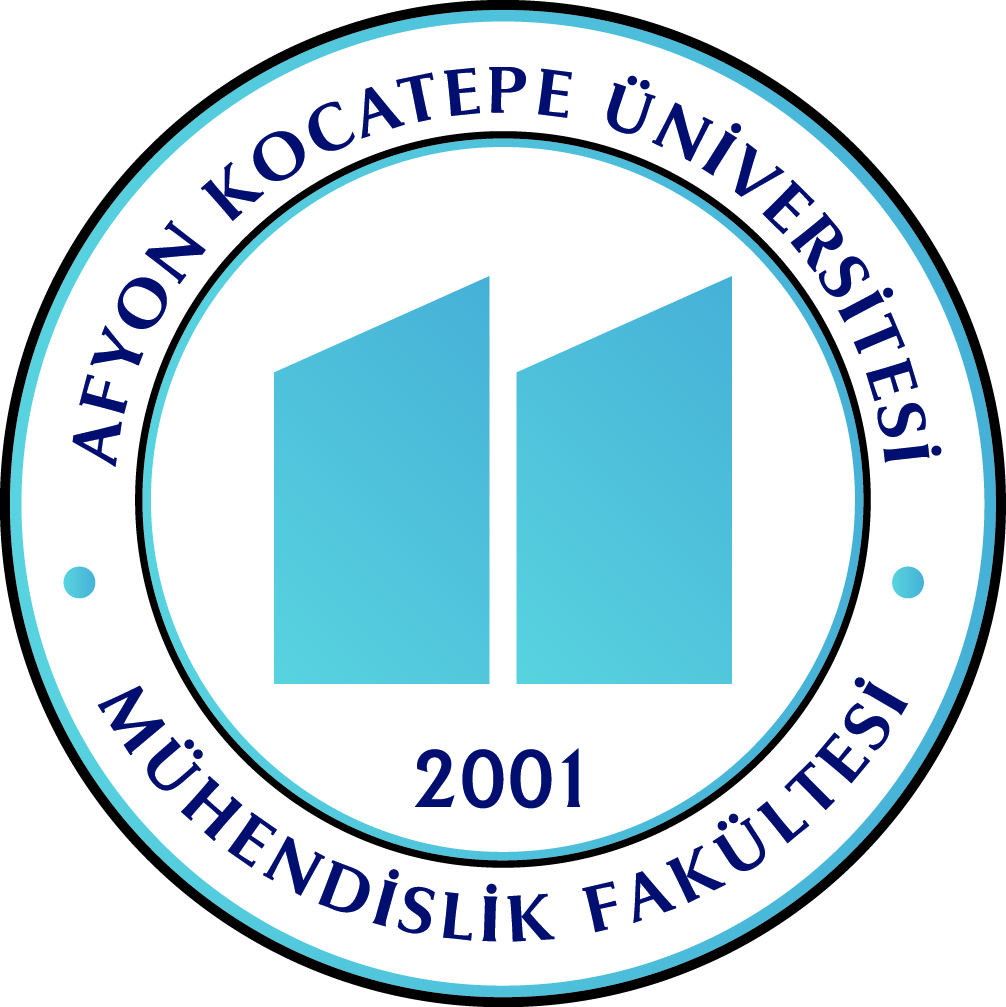 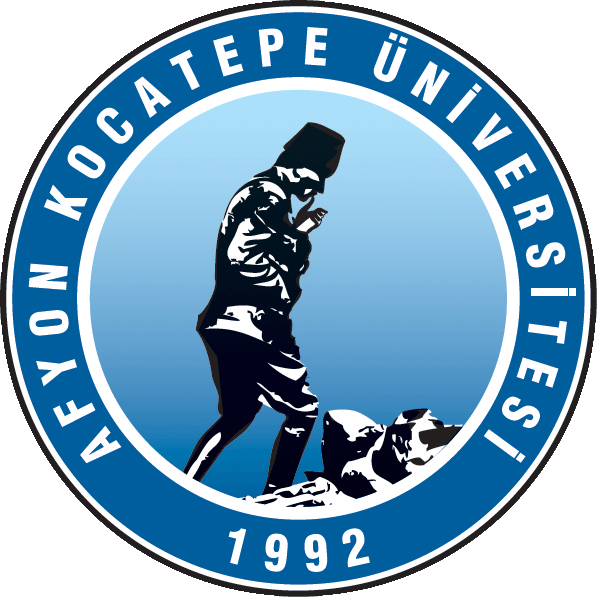 MÜHENDİSLİK FAKÜLTESİ DEKANLIĞINATarih :  . . . . . ./. . . . . . /20. . Fakülteniz . . . . . . . . . . . . . . . . . . . . . ... Mühendisliği Bölümünde . . . . . . . . . . . . . . . . . . . . .  no'lu öğrenciyim . . . . . ./ . . . . ./ 20. . . . .  tarihi itibariyle . . . . . gün raporlu olduğumdan ara sınavına katılamadığım aşağıda belirtilen derslerden mazeret sınavı açılması hususunda;Gereğini arz ederim.TLF. NO :…………………………				Adı Soyadı:								İmza:DERSİN ADI						SINAV TARİHİ……………………………….			……………………….……………………………….			……………………….……………………………….			……………………….……………………………….			……………………….……………………………….			……………………….……………………………….			……………………….……………………………….			……………………….EK : …………….. Not : AFYON KOCATEPE ÜNİVERSİTESİ ÖNLİSANS VE LİSANS EĞİTİM-ÖĞRETİM VE SINAV YÖNETMELİĞİ ‘nin 16. Maddesine göre; Senato tarafından belirlenmiş haklı ve geçerli nedenlere dayalı mazereti dolayısıyla ara sınavlara katılamayan öğrenciler,  sınav tarihinden itibaren on gün içerisinde durumunu belgeleyip Dekanlığa teslim etmesi gerekmektedir.